CERTIFICATE OF ORIGINThe undersigned____________________________________________________________________                                                                                                           (Owner or Agent)for ________________________________________________________________________  declares                                   (Name and Address of shipper)that the following mentioned goods were shipped on __________________  on the date of  ______________________  consigned to ______________________________________________ are products of __________________________________________.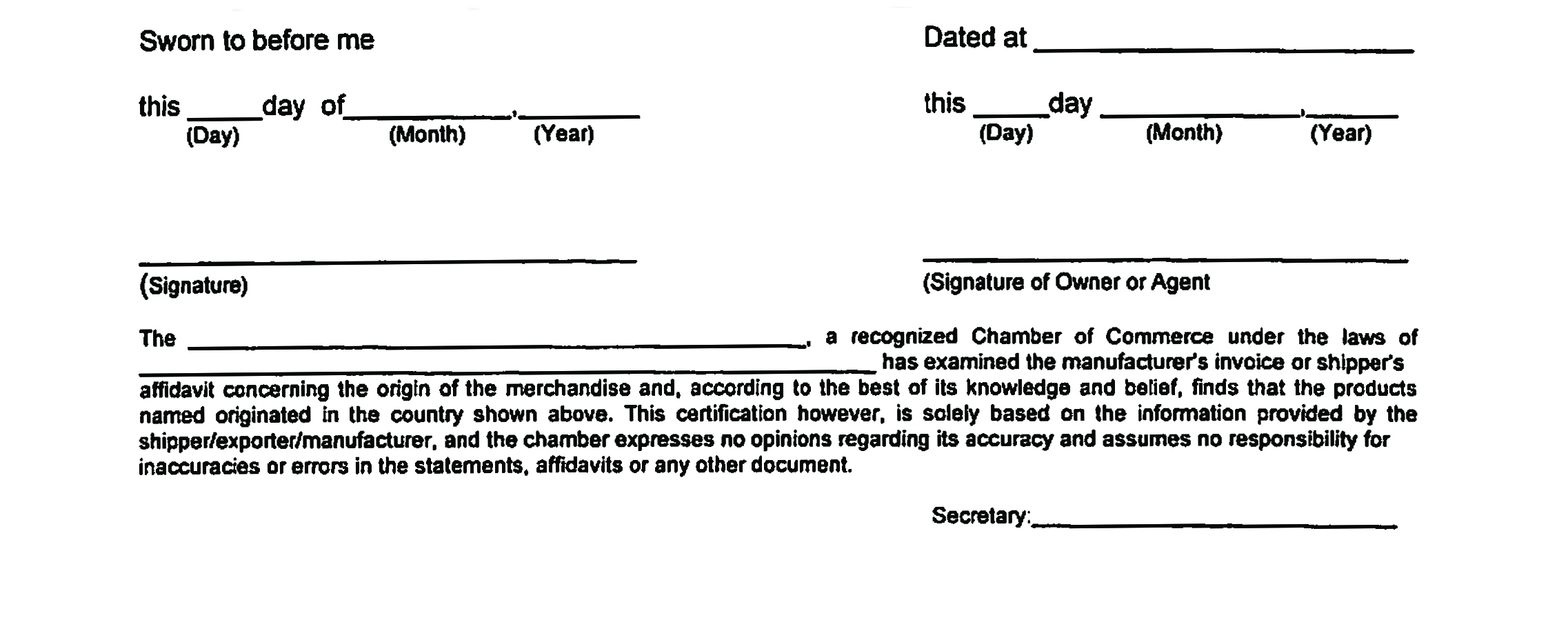           Marks            And       Numbers      Number of         Packages,         Boxes or              cases                Weight                  in kilos     Gross                  Net                Weight                  in kilos     Gross                  NetDescription of Merchandise, Material                              or goods